IntroductionScope The scope of this document is to propose a solution on MIH messages can be protected with the use of  (D)TLS PurposeThe purpose of this document is to describe the  MIH protocol level security. Definitions( Clause 3.  Definitions)MIH Security Association (SA): References (Clause 2. Normative references) [RFC5246] T. Dierks and E. Rescorla, “The Transport Layer Security (TLS) Protocol  Version 1.2” , RFC 5246 [RFC4347] E. Rescorla and N. Modadugu, “Datagram Transport Layer Security”, RFC  4347 [IEEE802.21]   IEEE P802.21 Std-2008, IEEE Standard for Local and Metropolitan Area Networks- Part 21: Media Independent Handover Services.Securing MIH Protocol Messages (Clause 8.X. MIH Protocol Security) This section proposes the MIH protocol message security using the existing protocols for authentication and key management that will greatly reduce the risk of introducing security flaws. Proposed Approach  Our proposed approach is to use TLS [RFC5246] or DTLS [RFC4347] for authentication, key establishment and ciphering.  TLS handshake is carried out over MIH protocol and an MIH SA is established between two MIHF peers.  (D)TLS will provide cipher suites negotiation. Once MIH SA is defined within MIH protocol, there is no need to have MIH transport level security MIH Security (Clause 8.x.2.)We assume that the MIH service access control is not applied through any access controller.    The MN and the PoS will conduct a mutual authentication and key. Call flows  (Clause 8.X.2.1. Call flows) describes the MIH security call flows: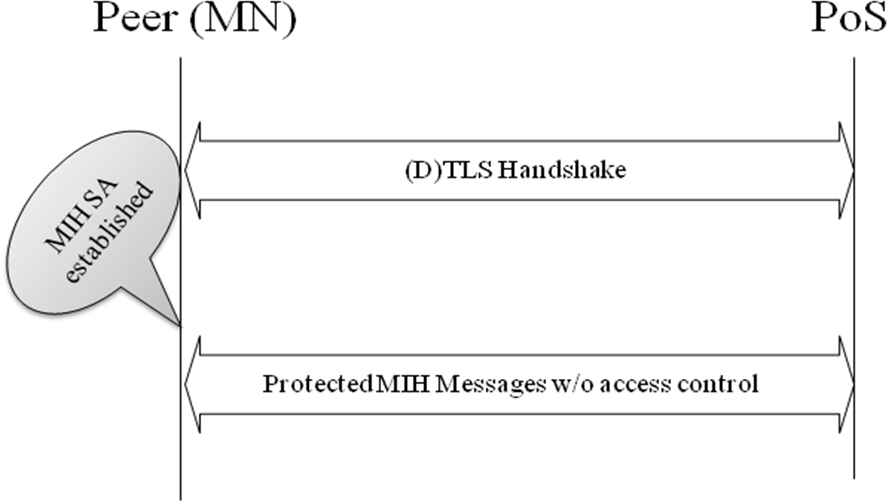 Figure 1: MIH Security Security Capability Discovery The following security-related capability is defined for MIH capability discovery. (Clause F.3.X. Data types security)Data Type: MIH_SEC_CAP Derived from BITMAP(16)Bit 0: TBDBit 1: TBDBit 2: TBDBit 4: MIH SA with access control (TBD) Bit 5: MIH SA without access controlBit 6-15: ReservedThe following parameter is added to MIH_Capability_Discover.{request,response} primitives. (Clause 7.4.1.1 MIH_Capability_Discover.request and 7.4.1.3 MIH_Capability_Discover.response)The following parameter is added to MIH_Capability_Discover.{indication,confirm} primitives. (Clause 7.4.1.2 MIH_Capability_Discover.indication and 7.4.1.4 MIH_Capability_Discover.confirm)MIH Protocol Extensions (Clause 8.X.3.  Securing MIH protocol messages)TLS or DTLS is used for securing the MIH protocol. The transport protocol for (D)TLS in this case is the MIH protocol itself. When the MIH protocol transport is reliable, TLS is used. Otherwise, DTLS is used. The transport protocol entities to be associated with a TLS session are MIHF peers and identified by MIHF identifiers. Therefore, the transport address of an MIHF can change over the lifetime of a TLS session as long as the mapping between the transport address and MIHF identifier of an MIHF is maintained. The following subsections describe extensions to the MIH protocol for use of (D)TLS.TLS TLV  (Annex L Table L.2 - Type values for TLV encoding) TLS (Transport Layer Security) TLV is a new TLV of type OCTET_STRING carrying a (D)TLS message. Once an MIH SA is established, the entire raw MIH PDU excluding Source and Destination MIHF Identifier TLVs, must be protected with the TLS key material of the MIH SA and carried in the payload of the TLS TLV as the TLS application data.Session ID TLV (Annex L Table L.2 - Type values for TLV encoding) Session ID (Identifier) TLV is a new TLV of type OCTET_STRING carrying a (D)TLS session identifier [RFC 5246] that is assigned as a result of a TLS handshake.Security Capability TLV (Annex L Table L.2 - Type values for TLV encoding) Security Capability TLV is a new TLV of type MIH_SEC_CAP carrying security capabilities of an MIHF. This TLV is carried in MIH_Capability_Discover request and response messages.MIH Security PDU (Clause 8.4.X : Frame  format with Security)An MIH Security (MIHS) PDU is an MIH PDU that has an MIHS header, followed by followed by optional Source and Destination MIHF-ID TLVs, followed by an optional Session ID TLV, followed by a TLS TLV. An MIHS header is an MIH protocol header containing the following information.Version: the version of MIH protocolAck-Req: 0Ack-Rsp: 0UIR: 0M:0FN:0S:  A Session ID TLV is associated with the pair of MIHFs associated with the MIH SA. Therefore, Source and Destination MIHF Identifier TLVs do not need to be carried in an MIHS PDU in existence of an MIH SA, and a Session ID TLV is carried instead. Source and Destination MIHF Identifier TLVs are carried in a MIHS PDU in absence of an MIH SA or when the sender’s transport address has been changed. In the latter case, the mapping between the sender’s transport address and the MIHF identifier shall be updated, and an MIH Registration request or response message may be contained in the TLS TLV.The structure of MIHS PDU during TLS handshake is shown in . The structure of MIHS PDU in existence of an MIH SA is shown in . The structure of MIHS PDU upon Transport Address Change is shown in .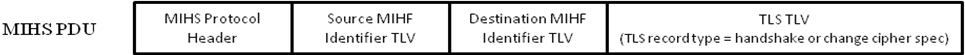 Figure 2: MIHS PDU during TLS handshake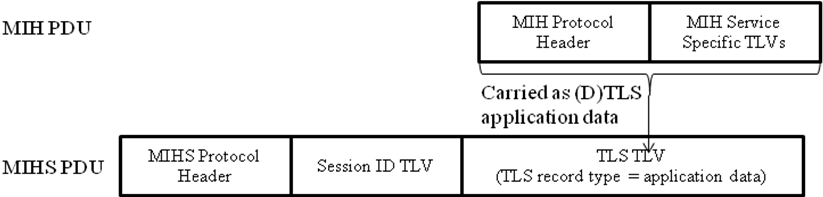 Figure 3: MIHS PDU in existence of MIH SA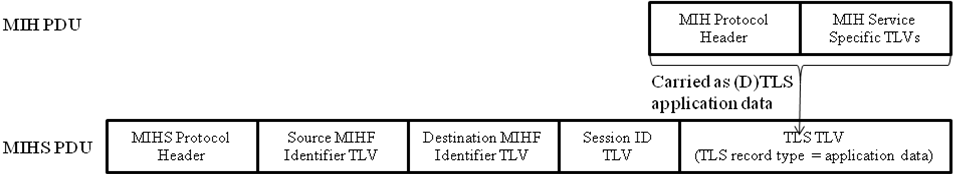 Figure 4: MIHS PDU upon Transport Address ChangeInteraction between MIH User, MIHF and Transport (This section should go to Annex X if necessary)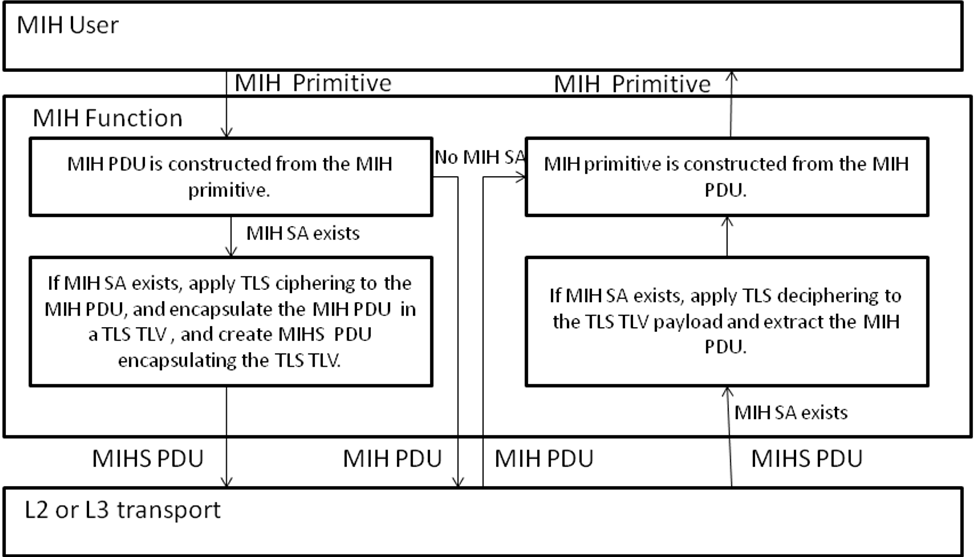 MIH Protocol MessagesMessage Types  (Annex L (Normative) Table L.1—AID assignment)Table 2 lists the messages that need extension Table 2: MIH Message Extension(Clause 8.6.X  MIH messages for security) For the messages in Table 5, an additional Supported Security Cap List parameter is carried in a Security Capability List TLV of type MIH_SEC_CAP.Security Policies             TBDProjectIEEE 802.21a <https://mentor.ieee.org/802.21>TitleOption II: use (D)TLS to protect MIH.DCN21-09-0079-0-0SecDate Submitted, 2010Source(s)Subir Das, (Telcordia), Toshikazu Kodama (Toshiba)Re:Updated  version AbstractThis document elaborates the use of (D)TLS to protect MIHPurposeSpecific functional requirements need to be developed for the IEEE 802.21 devices to provide the necessary reliability, availability, and interoperability of communications with different operator networks. In addition, guidelines for using MIH protocol need to be developed so that vendors and operators can better understand the issues, pros, and cons of implementing IEEE 802.21 for supporting various mobility handover scenarios.NoticeThis document has been prepared to assist the IEEE 802.21 Working Group. It is offered as a basis for discussion and is not binding on the contributing individual(s) or organization(s). The material in this document is subject to change in form and content after further study. The contributor(s) reserve(s) the right to add, amend or withdraw material contained herein.ReleaseThe contributor grants a free, irrevocable license to the IEEE to incorporate material contained in this contribution, and any modifications thereof, in the creation of an IEEE Standards publication; to copyright in the IEEE’s name any IEEE Standards publication even though it may include portions of this contribution; and at the IEEE’s sole discretion to permit others to reproduce in whole or in part the resulting IEEE Standards publication. The contributor also acknowledges and accepts that IEEE 802.21 may make this contribution public.Patent PolicyThe contributor is familiar with IEEE patent policy, as stated in Section 6 of the IEEE-SA Standards Board bylaws <http://standards.ieee.org/guides/bylaws/sect6-7.html#6> and in Understanding Patent Issues During IEEE Standards Development http://standards.ieee.org/board/pat/faq.pdfNameData typeDescriptionSupportedSecurityCapListMIH_SEC_CAPList of supported MIH security capabilities on the local MIHF.NameData typeDescriptionSupportedSecurityCapListMIH_SEC_CAPList of supported MIH security capabilities on the remote MIHF.Message Name Action ID Capability_Discover_Request1Capability_Discover_Response1